         SOYBEAN ASSOCIATION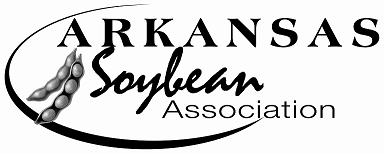 1501 N Pierce, 501.666.1418 (office)501.666.2510 (fax)swsoy@aristotle.net (email)2023 Yield Contest Harvest Report Name of grower __________________________________________________________________________________Farm name ______________________________________________________________________________________Address __________________________________________________________________________________________City/State/zip _____________________________________________________________________________________Phone Number 	__________________________	   County field is in__________________________________________**EMAIL ADDRESS__________________________________________ T-shirt size  _______________________Fax Number __________________________________ Cell Number ________________________________________Location/Description of Contest Field _________________________________________________________________ ________________________________________________________________________________________________Variety planted 	__________________Conventional________  Roundup Ready______ Liberty Link _________  Dicamba___________Date planted  ___________________________    **DIVISION__________________________________________     Harvest information: (Please attach copies of all weigh tickets showing Weights, Moisture, and Foreign Matter)Harvest date ______________________________________________________________________________________Harvest Moisture ________________________________________________________________________________Foreign Matter *___________________________________________________________________________________ *INDICATE FOREIGN MATTER EVEN IF IT IS LESS THAN 1%Field must be harvested before November 15 and Report postmarked on or before November 15, 2023.  Primary ACO will acquire a probed one (1) pound sample (in bag provided) and send to the office.PLEASE COMPLETE ALL FORMS (PRODUCTION DATA SHEET (online), HARVEST REPORT AND HARVEST WORK SHEET- on back).  THANK YOU.2023 Yield Contest Work Sheet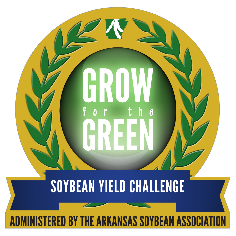 All calculations should be rounded off at the third decimal place.Net Weight:_______________÷ 60 =   ______________________      (A)Pounds                                Bushels100 - _____________÷ 87 = _____________________     (B)           Moisture 0.0%                  FactorCertified Area:_______________ X ______________________ ÷ 43560 = _________________ (C)Length in feet                Width in feet                                           Acres_______________ X _______________ ÷ ____________________ = _____________________Bu/A     (D)     (A)                              (B)                             (C)   _______________ X ___________  = __________________ Bu/A    (E)    (D) 			(FM ÷ 100)______________ - __________________ = ________________Bu/A     (F)**     (D)                            (E)**Indicates the Final Yield from the contest area of the field adjusted to 13% moisture and for all foreign matter.TO THE BEST OF MY KNOWLEDGE, I CERTIFY THE ACCURACY OF THIS REPORT: _______________________________                             ___________________________Signature of Grower					Date________________________________		________________	____________________________Signature of Primary ACO			Date			CCA License Number or Extension Title_______________________________     	________________	____________________________Signature of Judge 2				Date			CCA License Number or Extension TitleField must be harvested before November 15, 2023, and report postmarked on or before November 15, 2023Mail form to:  	Arkansas Soybean Association			Email to: swsoy@aristotle.net		1501 N Pierce, Suite 100Little Rock AR  72207		PHONE: 501-666-1418   FAX 501-666-2510